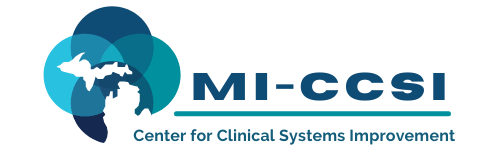 Michigan Center for Clinical Systems Improvement233 E. Fulton Street, Suite 20Grand Rapids, MI 49503CERTIFICATE OF PARTICIPATIONThis certifies that:(Name of Participant)Is awarded contact hours for the educational activity entitled:  SUD Learning Collaborative Series: Session 12 Struggles with Stimulant Use and Treating OUD with Methadone Assisted Treatment (MAT)(Title of Activity)August 26, 2022 			 	(Virtual) Grand Rapids, Michigan                                                         	    (Date of Activity)		                                            	 (City/State of Activity)This course, SUD Learning Collaborative Series, is approved by the NASW-Michigan Social Work Continuing Education Collaborative. Course Approval Number:  110121-031.5 Contact Hours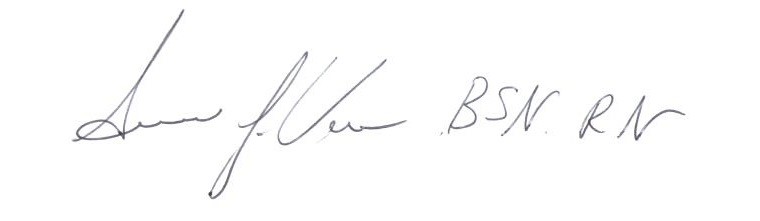 											_____________________________________													    Signature of Planning Committee Activity Director